JADWAL PELAKSANAAN PENELITIANLampiran 2ANGGARAN BIAYA PENELITIANLampiran 3LEMBAR PERMOHONAN MENJADI RESPONDEN KepadaYth. Responden Di TempatDengan hormat,Saya yang bertanda tangan dibawah ini:Nama	:	Ni Wayan Eka SubpremagniStatus	: Mahasiswa Program Studi Keperawatan Program Sarjana Sekolah Tinggi Ilmu Kesehatan Wira Medika BaliBertujuan melakukan penelitian dengan judul “Pengaruh Penyuluhan Kesehatan Dengan Metode Demontrasi Terhadap Tindakan Mencuci Tangan Pada Anak Usia Prasekolah Di TK Negeri Pembina Tampaksiring”. Untuk maksud tersebut, saya mohon kesediaan Saudara/Saudari untuk turut berpartisipasi sebagai responden, dalam memberikan informasi atau jawaban pertanyaan yang diajukan peneliti.Semua informasi yang Saudara/Saudari berikan adalah benar dan hanya digunakan untuk kepentingan peneliti dan akan dijaga kerahasiaannya. Apabila Saudara/Saudari bersedia berpartisipasi dalam penelitian, saya mohon agar mencap jempol lembar persetujuan menjadi responden.Atas perhatian dan kesediaan yang diberikan, saya ucapkan terimakasih.Lampiran 4LEMBAR PERSETUJUAN MENJADI RESPONDEN Saya yang bertanda tangan dibawah ini: Judul Penelitian	:	Pengaruh Penyuluhan Kesehatan Dengan Metode Demontrasi Terhadap Tindakan Mencuci Tangan Pada Anak Usia Prasekolah Di TK Negeri Pembina TampaksiringPeneliti	:	Ni Wayan Eka SubpremagniNIM	:	18.321.2859Saya telah mendapatkan penjelasan dengan baik mengenai persetujuan dan manfaat tentang penelitian berjudul “Pengaruh Penyuluhan Kesehatan Dengan Metode Demontrasi Terhadap Tindakan Mencuci Tangan Pada Anak Usia Prasekolah Di TK Negeri Pembina Tampaksiring”. Saya mengerti resiko yang akan terjadi dalam penelitian ini tidak ada dan saya berhak menolak untuk berperan serta dalam penelitian ini atau mengundurkan diri dari penelitian setiap saat tanpa adanya sanksi atau kehilangan hak-hak saya. Saya telah diberikan kesempatan bertanya mengenai penelitian ini dan telah dijawab serta dijelaskan secara baik. Saya secara sukarela dan sadar bersedia berperan serta dalam penelitian ini dengan mencap jempol Surat Persetujuan Responden.Lampiran 5LEMBAR PERMOHONAN MENJADI ENUMERATOR Kepada Yth.Saudara/i……………………………………………………Di TempatDengan hormat,, Yang bertanda tangan dibawah ini: Nama	: Ni Wayan Eka SubpremagniNIM	: 18.321.2859Adalah mahasiswa STIKes Wira Medika Bali Jurusan Keperawatan Program Sarjana, akan mengadakan penelitian dengan judul “Pengaruh Penyuluhan Kesehatan Dengan Metode Demontrasi Terhadap Tindakan Mencuci Tangan Pada Anak Usia Prasekolah Di TK Negeri Pembina Tampaksiring” dengan maksud tersebut, saya meminta kesediaan saudara/saudari untuk berpartisipasi dalam proses penelitian ini. Tidak ada paksaan dalam hal ini, namun jika saudara/saudari bersedia, mohon untuk menandatangani pernyataan persetujuan menjadi pendamping.Atas perhatian dan kesediaan saudara/saudari saya ucapkan terimakasih.Lampiran 6LEMBAR PERSETUJUAN MENJADI ENUMERATORSaya yang bertanda tangan dibawah ini : Nama 		:Umur 		:Alamat		:Setelah mendapatkan penjelasan, dengan ini bersedia dan berperan serta dalam penelitian berjudul “Pengaruh Penyuluhan Kesehatan Dengan Metode Demontrasi Terhadap Tindakan Mencuci Tangan Pada Anak Usia Prasekolah Di TK Negeri Pembina Tampaksiring” yang dilakukan oleh Ni Wayan Eka Subpremagni.Demikian surat pernyataan ini saya buat dengan sebenarnya, untuk dapat dipergunakan sebagaimana mestinya, Terimakasih. Lampiran 7LEMBAR OBSERVASI PENELITIANTINDAKAN MENCUCI TANGAN PADA ANAK USIA PRASEKOLAH DI TK NEGERI PEMBINA TAMPAKSIRINGTanggal Penelitian :....................Nomor Responden :....................Petunjuk : Berikan tanda ( √ ) pada kotak jawaban yang anda pilihDATA DEMOGRAFIJenis KelaminLaki-lakiPerempuanUmur Responden ....................PEDOMAN OBSERVASIPetunjuk pengisian : Isilah tanda ( √ ) pada salah satu kolom sesuai dengan		          kondisi anak yaitu “Dilakukan (2)”, “Dilakukan tetapi Tidak 		          Sempurna (1)”, atau “Tidak Dilakukan (0)”.Lampiran 8SATUAN ACARA PENYULUHAN KESEHATANPokok Bahasan	: Tindakan mencuci tanganSub Pokok Bahasan	: Cara mencuci tangan yang baik dan benarSasaran	: Anak-anak prasekolah di TK Negeri Pembina     TampaksiringHari/Tanggal		: 11 Juli 2022-16 Juli 2022Waktu			: 30 menitTempat		: TK Negeri Pembina TampaksiringTUJUAN UMUMSetelah diberikan penyuluhan selama 30 menit, peserta penyuluhan dapat melakukan tindakan mencuci tangan yang baik dan benar.TUJUAN KHUSUSSetelah mengikuti penyuluhan selama 30 menit diharapkan anak-anak prasekolah di TK Negeri Pembina Tampaksiring : Mampu menjelaskan tujuan mencuci tanganMampu menjelaskan waktu mencuci tanganMampu menjelaskan durasi/lama mencuci tanganMampu mengetahui langkah-langkah mencuci tanganMETODECeramahDemontrasiMEDIA PENYULUHANLaptop dan LCDMATERIMateri yang akan dibahas adalah sebagai berikut :Tujuan mencuci tanganWaktu mencuci tanganDurasi/lama mencuci tanganLangkah-langkah mencuci tanganPROSES PELAKSANAANSETTING TEMPATKRITERIA EVALUASIEvaluasi StrukturPersiapan MediaMedia yang digunakan dalam penyuluhan antara lain, LCD dan Laptop  semua lengkap dan dapat digunakan baik saat penyuluhanPersiapan materiMateri yang disiapkan dengan ringkas, menarik, lengkap dan mudah di mengerti oleh pesertaEvaluasi ProsesAnak-anak mengikuti kegiatan dari awal sampai selesaiAnak-anak aktif bertanyaEvaluasi HasilPenyuluhan berjalan sesuai rencana dan tepat waktu.Masalah yang muncul saat pelaksanaan penyuluhan dapat diatasi.Peserta mengerti dan mampu mengaplikasikan semua materi yang telah diberikan dalam penyuluhan.Tujuan penyuluhan tercapai yaitu peserta dapat memahami tentang pembelajaran dan diharapkan terjadinya perubahan dalam tindakan mencuci tangan.MATERI PENYULUHANTujuan mencuci tanganAdalah melindungi diri dari berbagai macam infeksi dan penyakit berbahaya serta mencegah penyebaran bakteri dan virus ke orang lain melalui tangan.Waktu mencuci tanganMencuci tangan memakai sabun sebaiknya dilakukan sebelum dan setelah beraktivitas. Berikut ini adalah waktu yang tepat untuk mencuci tangan pakai sabun :Sebelum dan sesudah makan.Pastilah hal ini wajib dilakukan. Hal ini dilakukan untuk menghindari terkontaminasinya makanan yang akan dikonsumsi oleh kuman, sekaligus mencegah masuknya kuman ke dalam tubuh.Sebelum dan sesudah menyiapkan bahan makanan.Bukankah kuman akan mati ketika bahan makanan dimasak? Memang benar. Masalahnya bukan terletak pada bahan makanannya, tetapi kuman-kuman yang menempel pada tangan ketika mengolah bahan mentah.Sebelum dan sesudah mengganti popok.Untuk menjaga sterilnya kulit bayi dari kuman-kuman berbahaya yang dapat menginfeksi, maka wajib untuk mencuci tangan dengan benar sebelum dan sesudah mengganti popok bayi.Setelah buang air besar dan buang air kecil.Ketika melakukan buang air besar dan buang air kecil kuman dan bakteri akan mudah menempel pada tangan, dan harus dibersihkan.Setelah bersin atau batuk.Sama seperti buang air besar dan buang air kecil, ketika bersin atau batuk, itu artinya sedang menyemburkan bakteri dan kuman dari mulut dan hidung. Refleks menutup mulut dan hidung dengan tangan, yang artinya, kuman akan menempel pada tangan.Sebelum dan setelah menggunakan lensa kontak.Hal ini dilakukan agar tidak terjadi infeksi pada bagian mata ketika menempelkan lensa kontak pada mata.Setelah menyentuh binatang.Bulu binatang merupakan penyumbang bakteri dan kuman yang sangat besar, sehingga wajib mencuci tangan setelah bersentuhan dengan binatang, terutama yang berbulu tebal.Setelah menyentuh sampah. Sampah, sudah pasti merupakan sumber bakteri dan kuman yang sangat berbahaya bagi tubuh, wajib hukumnya untuk mencuci tangan setelah menyentuh sampah.Sebelum menangani luka.Luka, terutama pada bagian tubuh tertentu akan sangat sensitive terhadap bakteri dan kuman. Apabila tidak mencuci tangan sebelum menangani luka, maka kemungkinan terjadinya infeksi karena bakteri dan kuman akan menjadi semakin tinggi.Setelah memegang benda “umum”.Mungkin agak berlebihan, tetapi harus tahu, benda-benda umum memiliki kandungan bakteri dan kuman yang sangat tinggi, sehingga wajib dibersihkan.Durasi/lama mencuci tanganMencuci tangan yang terlalu cepat dan tidak memakai sabun  tidak akan efektif membunuh kuman, bakteri dan virus. Mencuci tangan yang tepat dibutuhkan waktu minimal 20 detik.Langkah –langkah mencuci tangan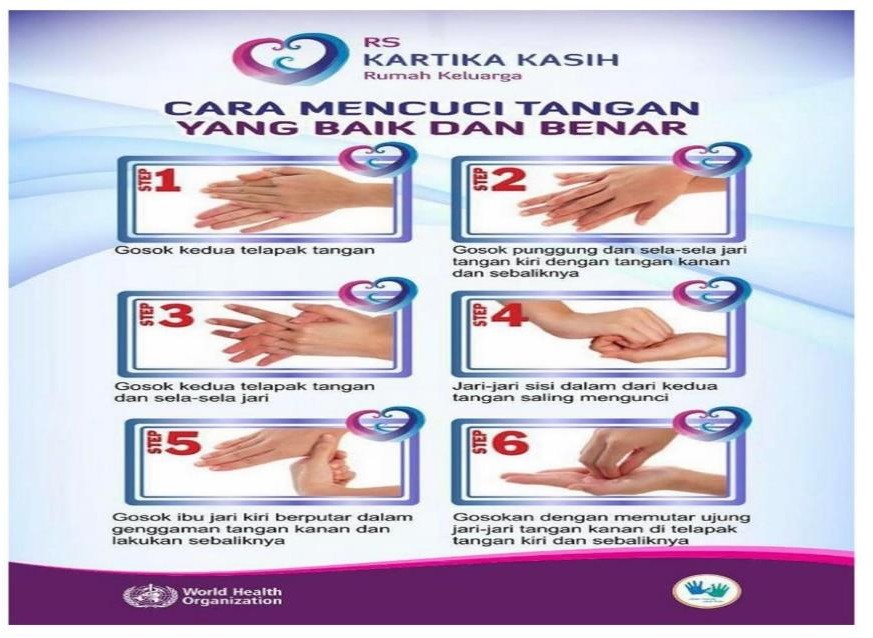 Sumber : WHO,2020Membasahi tangan dengan air.Menuangkan sabun cair di atas telapak tangan dan meratakannya hingga berbusa.Menggosok kedua telapak tangan.Menggosok punggung dan sela-sela jari tangan kiri dengan tangan kanan dan sebaliknya.Menggosok kedua telapak tangan dengan sela-sela jari.Jari-jari sisi dalam dari kedua tangan saling mengunci.Menggosok ibu jari tangan kiri berputar dalam genggaman tangan kanan dan sebaliknya.Menggosok dengan memutar ujung jari-jari tangan kanan di telapak tangan kiri dan sebaliknya.Membilas tangan dengan air yang mengalir sampai bersih sehingga tidak ada cairan sabun dengan ujung tangan menghadap ke bawah.Mengeringkan tangan dengan lap bersih ataupun tissue dan mematikan kran air.Lampiran 9MASTER TABELPengaruh Penyuluhan Kesehatan Dengan Metode Demontrasi Terhadap Tindakan Mencuci Tangan Pada Anak Usia Prasekolah Di TK Negeri Pembina TampaksiringKeterangan :Jenis kelamin	       	 Kode			Tingkatan Tindakan Mencuci TanganLaki-laki		   1			0-7 : Tindakan KurangPerempuan		   2			8-14 : Tindakan Cukup15-20 : Tindakan BaikLampiran 10HASIL SPSST-TEST PAIRS=Pre WITH Post (PAIRED)  /CRITERIA=CI(.9500)  /MISSING=ANALYSIS.FREQUENCIES VARIABLES=Pre  /ORDER=ANALYSIS.FREQUENCIES VARIABLES=Post  /ORDER=ANALYSIS.CROSSTABS  /TABLES=Pre BY Post  /FORMAT=AVALUE TABLES  /CELLS=COUNT  /COUNT ROUND CELL.FREQUENCIES VARIABLES=Umur  /ORDER=ANALYSIS.FREQUENCIES VARIABLES=Jenis_Kelamin  /ORDER=ANALYSIS.Frequencies[DataSet0] Frequencies[DataSet0] Crosstabs[DataSet0] Frequencies[DataSet0] Frequencies[DataSet0] T-Test[DataSet0] Lampiran 11Dokumentasi Penelitian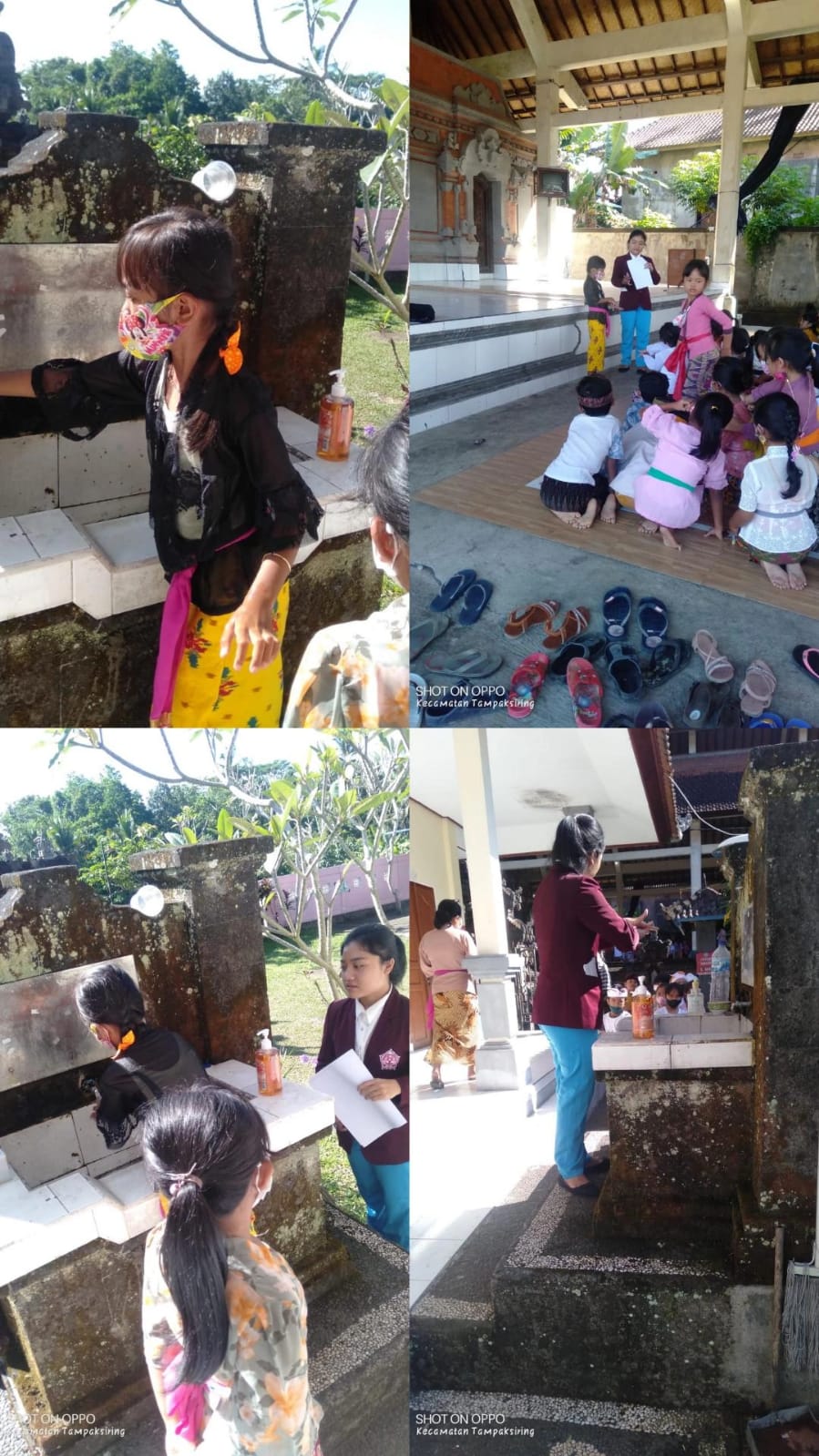 Lampiran 12Surat Izin Penanaman Modal Kabupaten Gianyar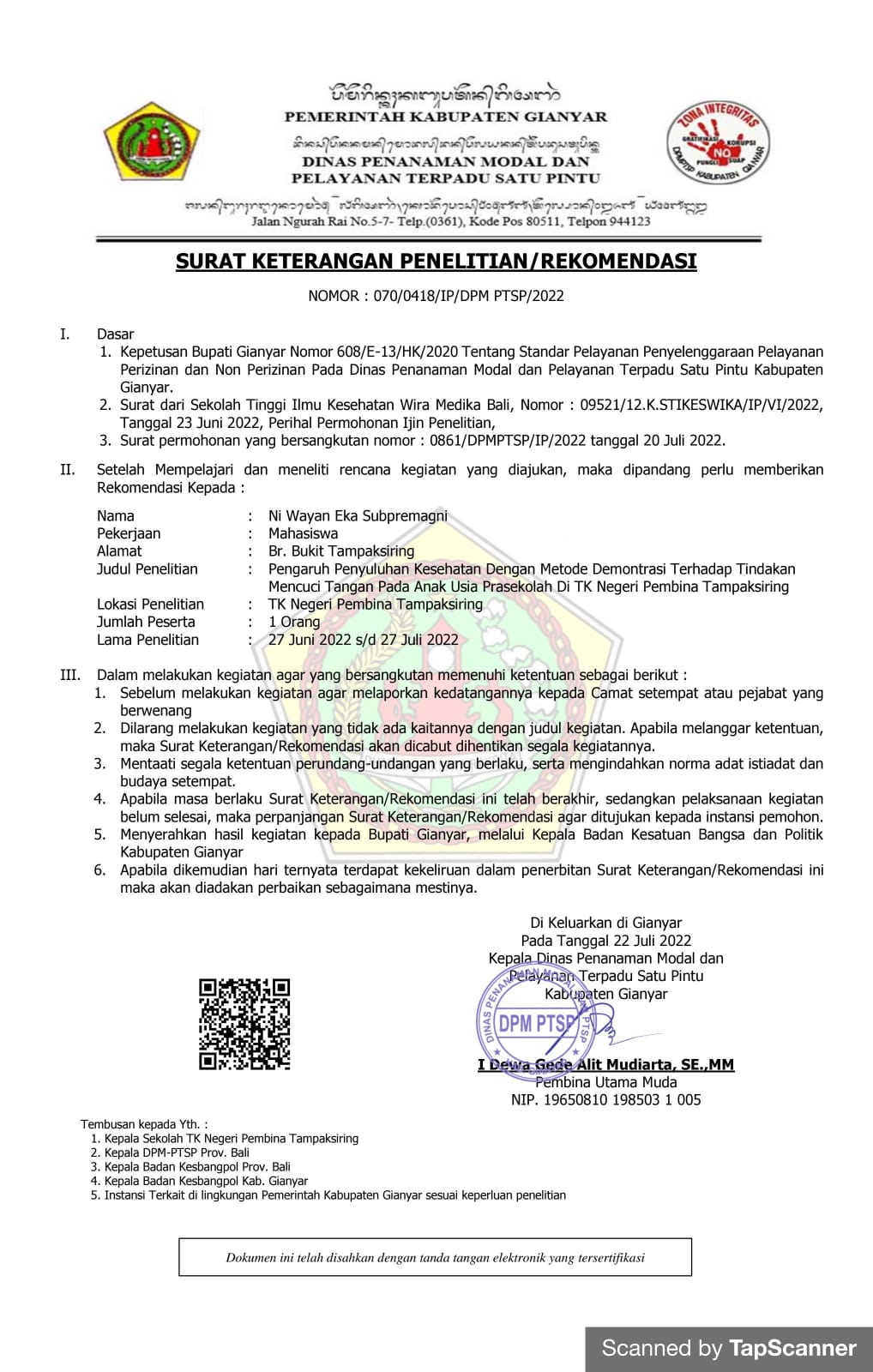 Lampiran 13Surat Keterangan Penelitian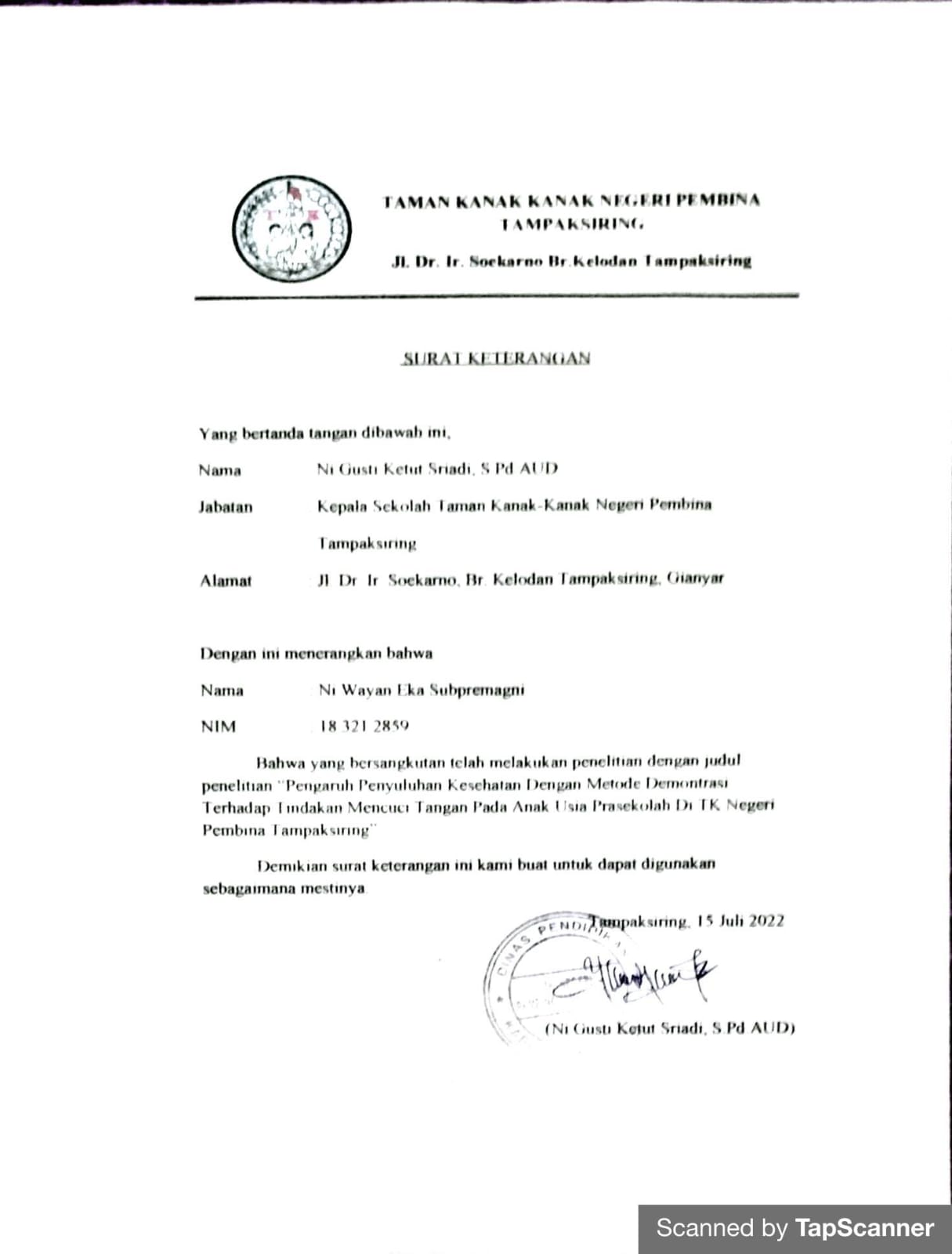 Lampiran 14Surat Pengantar Ijin Penelitian 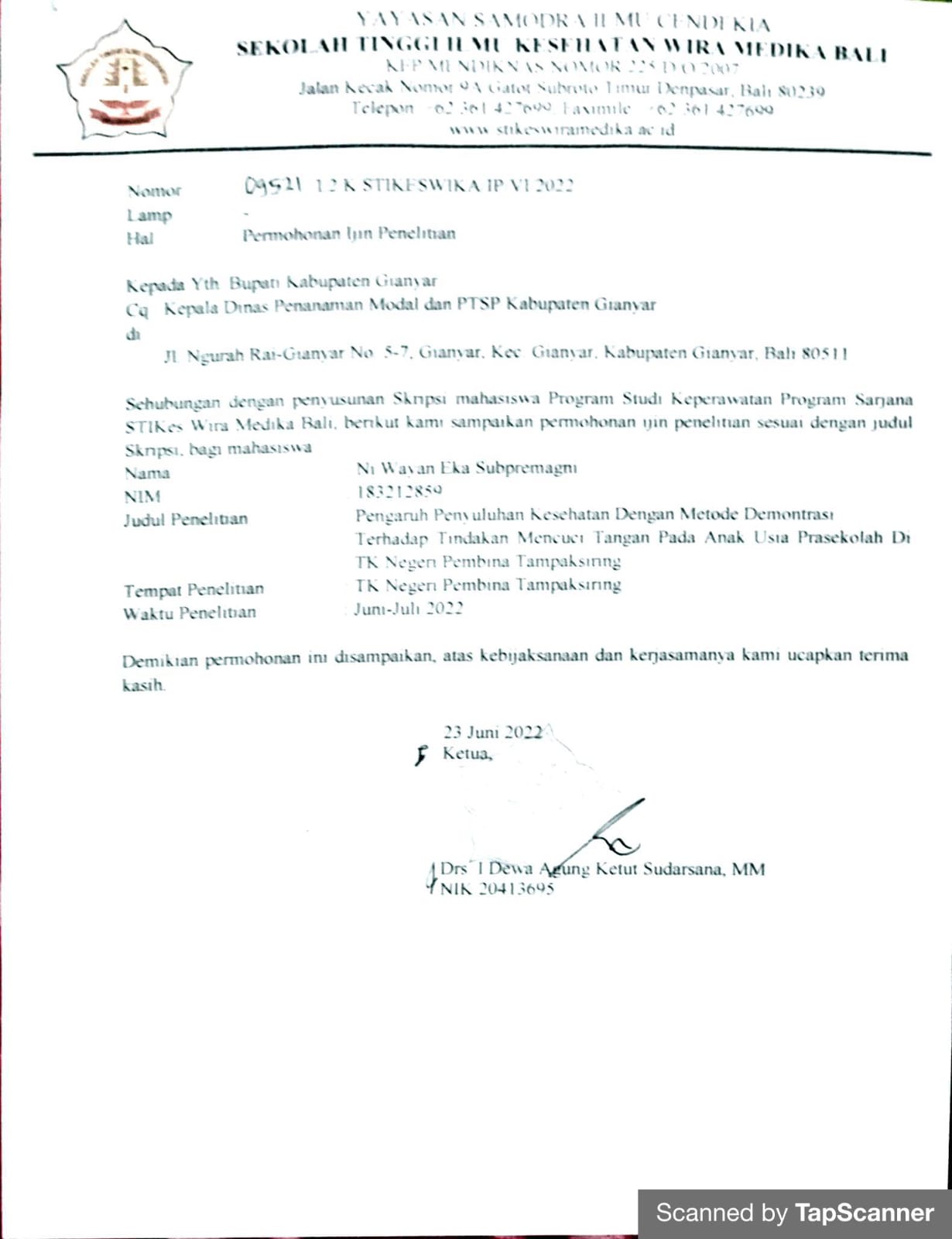 Lampiran 15Surat Uji Legal Etik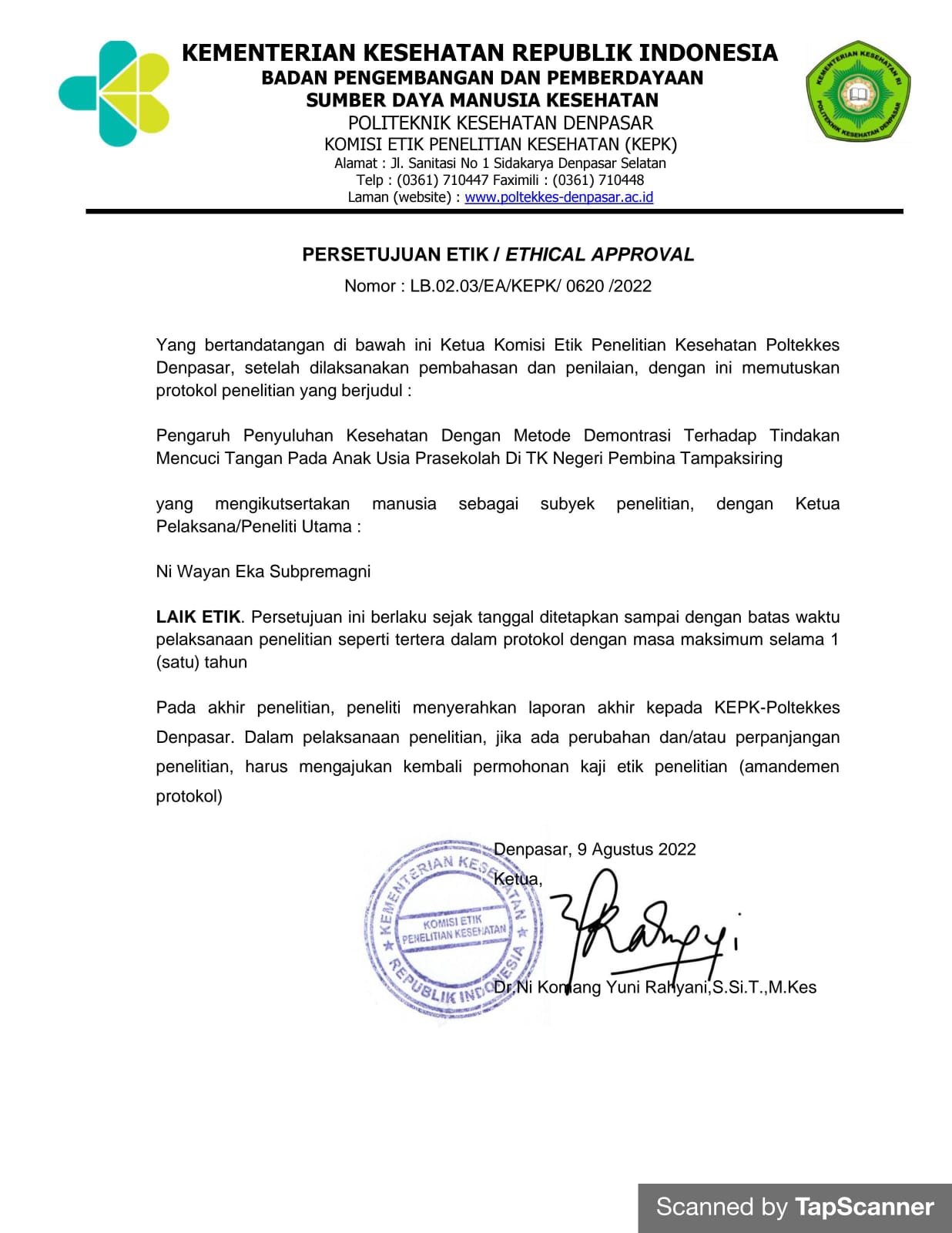 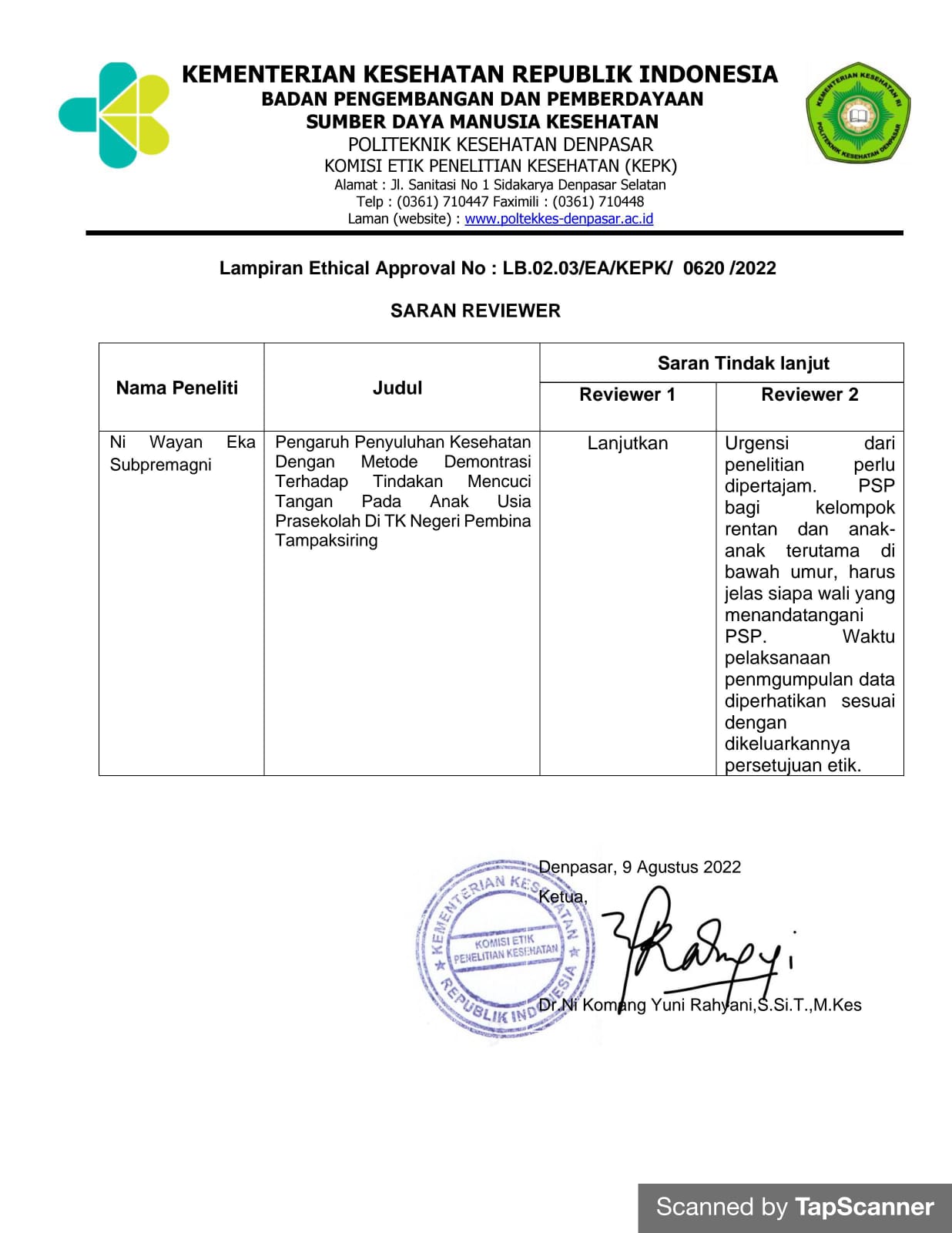 Lampiran 16Kartu Bimbingan Proposal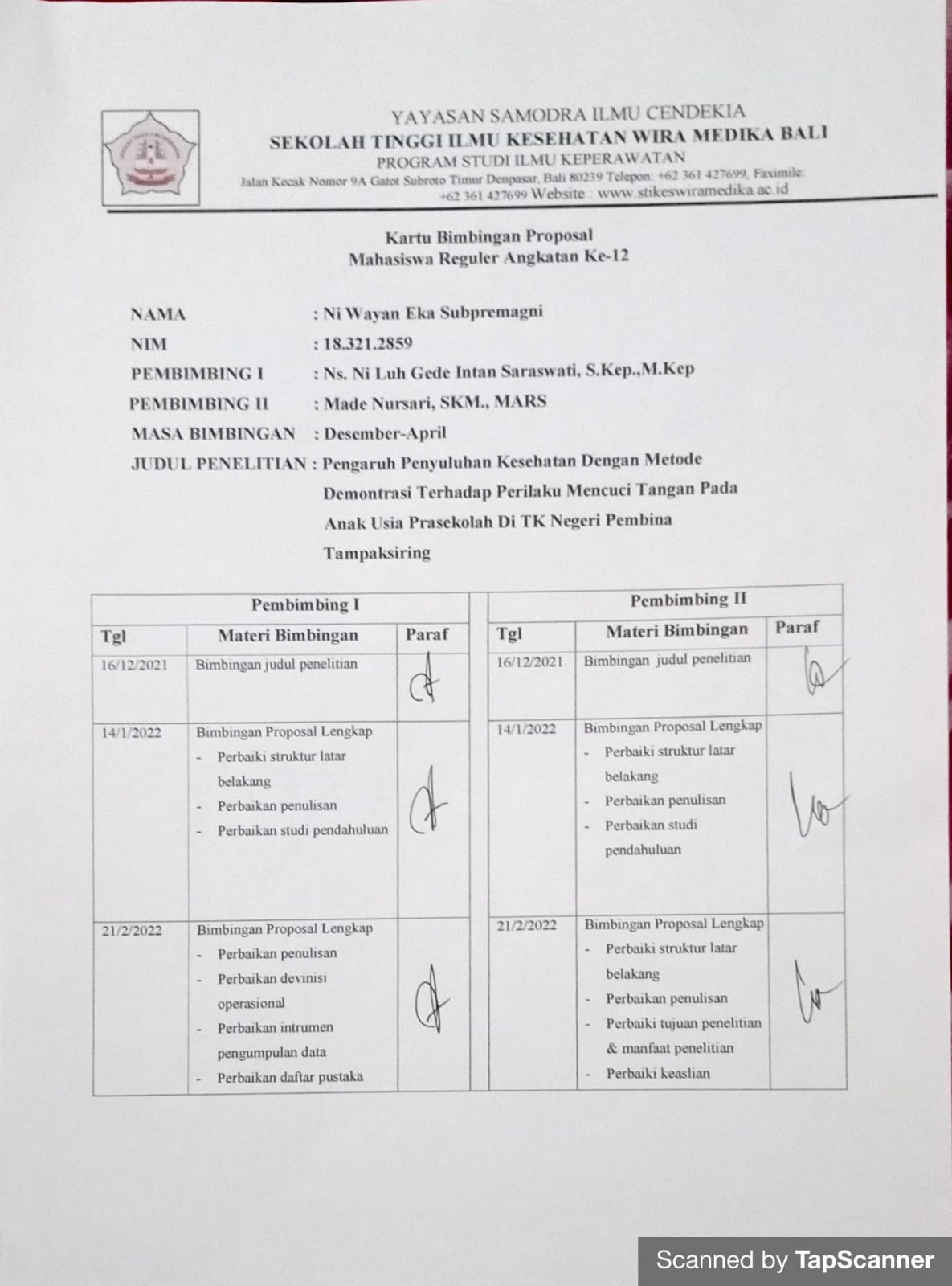 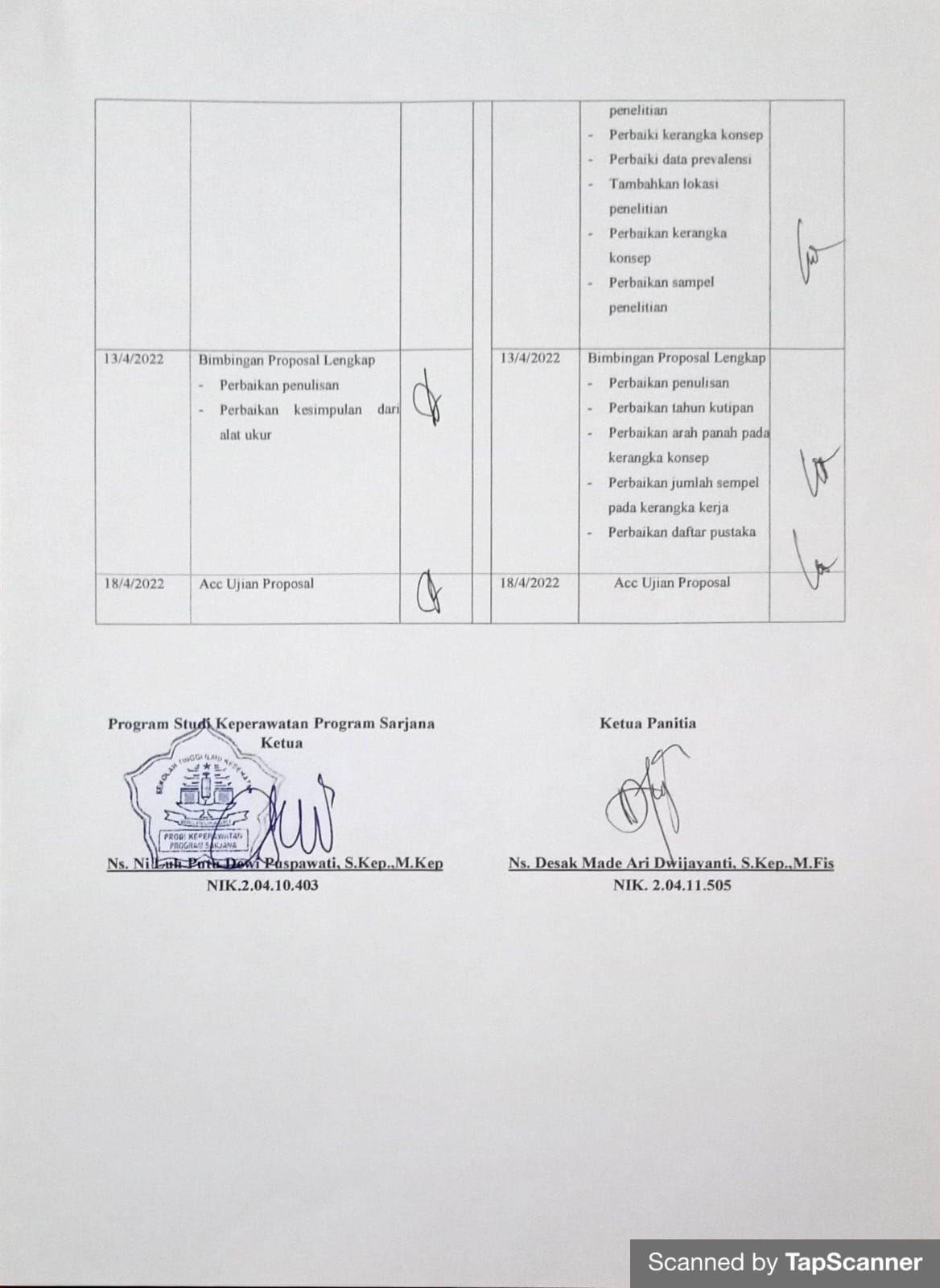 Lampiran 17Kartu Bimbingan Skripsi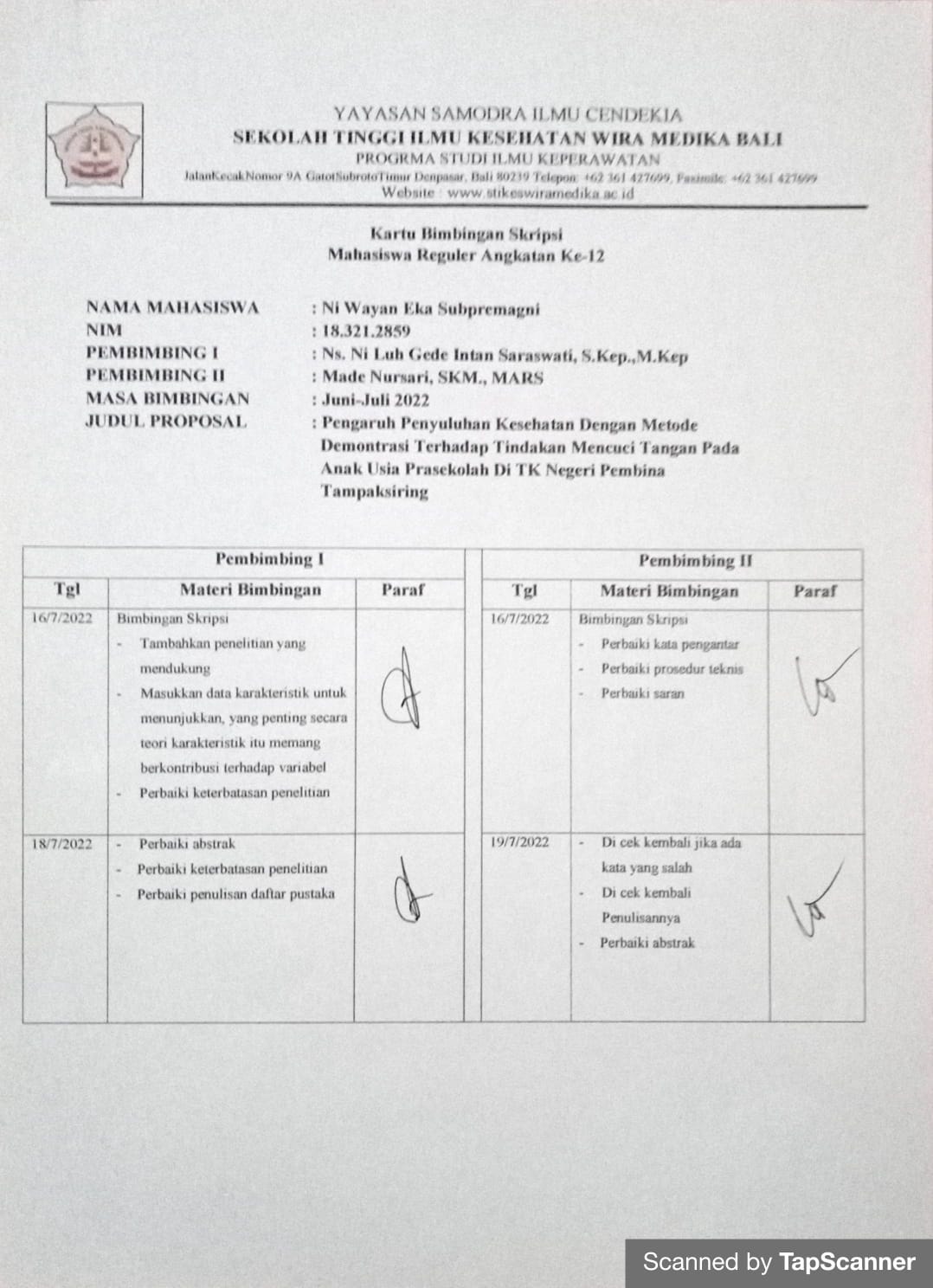 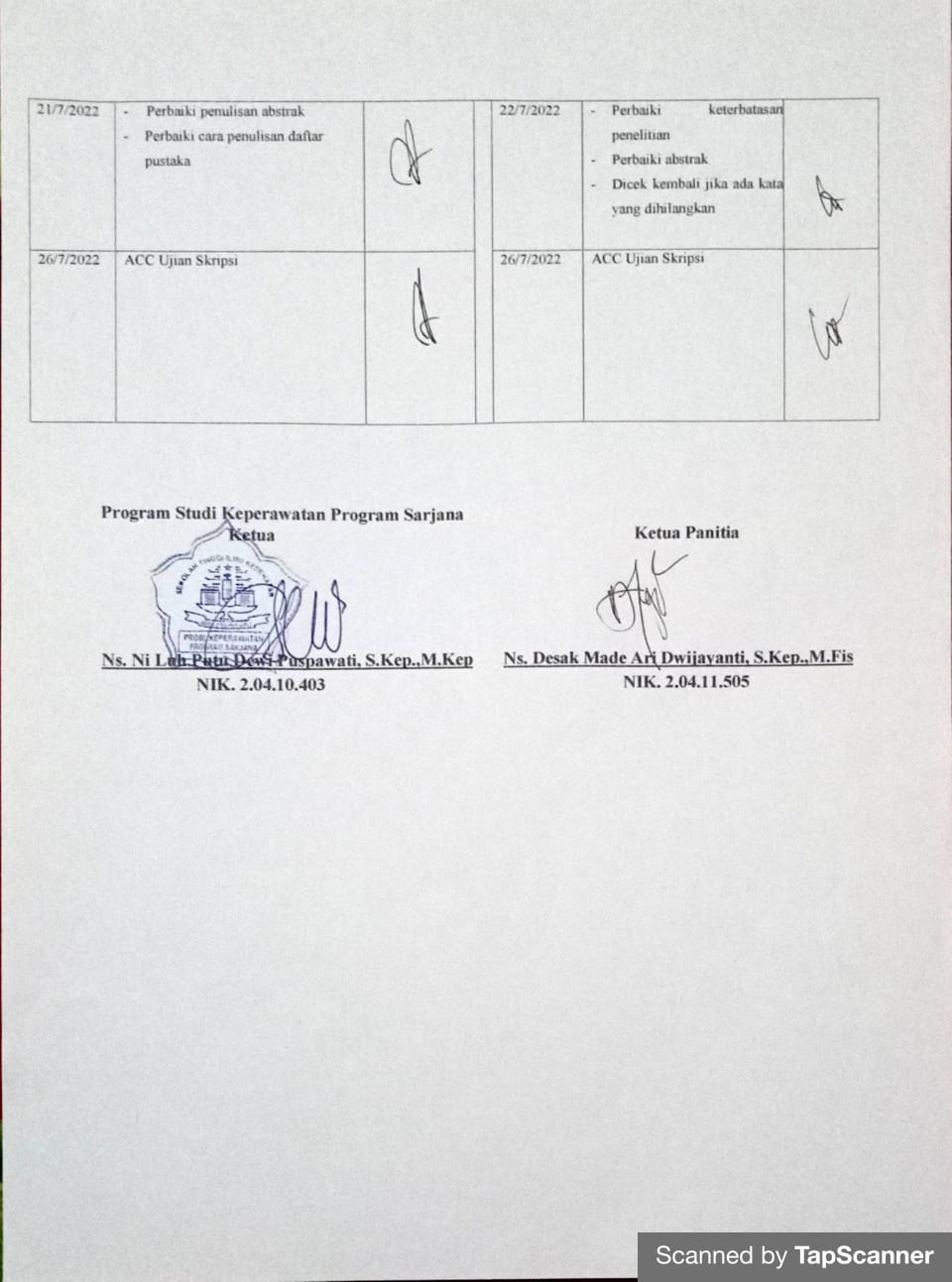 NoKegiatanBulanBulanBulanBulanBulanBulanBulanBulanBulanBulanBulanBulanBulanBulanBulanBulanBulanBulanBulanBulanBulanBulanBulanBulanBulanBulanBulanBulanBulanBulanBulanBulanBulanBulanBulanBulanBulanBulanBulanBulanBulanBulanBulanBulanBulanBulanBulanBulanBulanBulanBulanBulanBulanBulanBulanBulanBulanBulanBulanBulanBulanBulanNoKegiatanDesember 2021Desember 2021Desember 2021Desember 2021Desember 2021Desember 2021Desember 2021Desember 2021Januari 2022Januari 2022Januari 2022Januari 2022Januari 2022Januari 2022Januari 2022Januari 2022Februari 2022Februari 2022Februari 2022Februari 2022Februari 2022Februari 2022Februari 2022Februari 2022Maret 2022Maret 2022Maret 2022Maret 2022Maret 2022Maret 2022Maret 2022Maret 2022April 2022April 2022April 2022April 2022April 2022April 2022April 2022April 2022Mei 2022Mei 2022Mei 2022Mei 2022Mei 2022Mei 2022Mei 2022Mei 2022Juni 2022Juni 2022Juni 2022Juni 2022Juni 2022Juni 2022Juli 2022Juli 2022Juli 2022Juli 2022Agustus 2022Agustus 2022Agustus 2022Agustus 2022NoKegiatan112233441122334411223344112233441122334411223344112234123412341Tahap PersiapanTahap PersiapanTahap PersiapanTahap PersiapanTahap PersiapanTahap PersiapanTahap PersiapanTahap PersiapanTahap PersiapanTahap PersiapanTahap PersiapanTahap PersiapanTahap PersiapanTahap PersiapanTahap PersiapanTahap PersiapanTahap PersiapanTahap PersiapanTahap PersiapanTahap PersiapanTahap PersiapanTahap PersiapanTahap PersiapanTahap PersiapanTahap PersiapanTahap PersiapanTahap PersiapanTahap PersiapanTahap PersiapanTahap PersiapanTahap PersiapanTahap PersiapanTahap PersiapanTahap PersiapanTahap PersiapanTahap PersiapanTahap PersiapanTahap PersiapanTahap PersiapanTahap PersiapanTahap PersiapanTahap PersiapanTahap PersiapanTahap PersiapanTahap PersiapanTahap PersiapanTahap PersiapanTahap PersiapanTahap PersiapanTahap PersiapanTahap PersiapanTahap PersiapanTahap PersiapanTahap PersiapanTahap PersiapanTahap PersiapanTahap PersiapanTahap PersiapanTahap PersiapanTahap PersiapanTahap PersiapanTahap PersiapanTahap PersiapanAPengumpulan Bahan PustakaBMenyusun ProposalCKonsultasi ProposalDUjian ProposalEPerbaikan Proposal2Tahap PelaksanaanTahap PelaksanaanTahap PelaksanaanTahap PelaksanaanTahap PelaksanaanTahap PelaksanaanTahap PelaksanaanTahap PelaksanaanTahap PelaksanaanTahap PelaksanaanTahap PelaksanaanTahap PelaksanaanTahap PelaksanaanTahap PelaksanaanTahap PelaksanaanTahap PelaksanaanTahap PelaksanaanTahap PelaksanaanTahap PelaksanaanTahap PelaksanaanTahap PelaksanaanTahap PelaksanaanTahap PelaksanaanTahap PelaksanaanTahap PelaksanaanTahap PelaksanaanTahap PelaksanaanTahap PelaksanaanTahap PelaksanaanTahap PelaksanaanTahap PelaksanaanTahap PelaksanaanTahap PelaksanaanTahap PelaksanaanTahap PelaksanaanTahap PelaksanaanTahap PelaksanaanTahap PelaksanaanTahap PelaksanaanTahap PelaksanaanTahap PelaksanaanTahap PelaksanaanTahap PelaksanaanTahap PelaksanaanTahap PelaksanaanTahap PelaksanaanTahap PelaksanaanTahap PelaksanaanTahap PelaksanaanTahap PelaksanaanTahap PelaksanaanTahap PelaksanaanTahap PelaksanaanTahap PelaksanaanTahap PelaksanaanTahap PelaksanaanTahap PelaksanaanTahap PelaksanaanTahap PelaksanaanTahap PelaksanaanTahap PelaksanaanTahap PelaksanaanTahap PelaksanaanAMengajukan Izin PenelitianBPengumpulan DataCPengolahan DataDAnalisa Data3Tahap AkhirTahap AkhirTahap AkhirTahap AkhirTahap AkhirTahap AkhirTahap AkhirTahap AkhirTahap AkhirTahap AkhirTahap AkhirTahap AkhirTahap AkhirTahap AkhirTahap AkhirTahap AkhirTahap AkhirTahap AkhirTahap AkhirTahap AkhirTahap AkhirTahap AkhirTahap AkhirTahap AkhirTahap AkhirTahap AkhirTahap AkhirTahap AkhirTahap AkhirTahap AkhirTahap AkhirTahap AkhirTahap AkhirTahap AkhirTahap AkhirTahap AkhirTahap AkhirTahap AkhirTahap AkhirTahap AkhirTahap AkhirTahap AkhirTahap AkhirTahap AkhirTahap AkhirTahap AkhirTahap AkhirTahap AkhirTahap AkhirTahap AkhirTahap AkhirTahap AkhirTahap AkhirTahap AkhirTahap AkhirTahap AkhirTahap AkhirTahap AkhirTahap AkhirTahap AkhirTahap AkhirTahap AkhirTahap AkhirAPenyusunan SkripsiPenyusunan SkripsiBUjian Sidang Hasil PenelitianUjian Sidang Hasil PenelitianCPerbaikan Dan PenggandaanPerbaikan Dan PenggandaanDPublikasi Hasil PenelitianPublikasi Hasil PenelitianNoKeteranganBiayaATahap PersiapanTahap Persiapan1Studi Pendahuluan   Rp.   50.0002Penyusunan Proposal   Rp.   200.0003Ujian Proposal   Rp.   100.0004Revisi Proposal   Rp.   100.000BTahap PelaksanaanTahap Pelaksanaan1Pengurusan Ijin Penelitian   Rp.   300.0002Penggandaan Lembar Pengumpulan Data   Rp.   100.0003Pengolahan Data    Rp.   250.0004Kuota Internet    Rp.   200.000CTahap AkhirTahap Akhir1Penyusunan Skripsi    Rp.   200.0002Revisi Skripsi    Rp.   300.0003Penggandaan Skripsi Hasil Revisi    Rp.   200.000Total    Rp.   2.000.000NoKriteria ObservasiSkorSkorSkorNoKriteria Observasi0121Membasahi tangan dengan air.2Menuangkan sabun cair di atas telapak tangan dan meratakannya hingga berbusa.3Menggosok kedua telapak tangan.4Menggosok punggung tangan dan sela-sela jari tangan kiri dan tangan kanan , dan sebaliknya.5Menggosok kedua telapak tangan dan sela-sela jari tangan.6Jari-jari sisi dalam kedua tangan saling mengunci.7Menggosok ibu jari tangan kiri berputar dalam genggaman tangan kanan dan sebaliknya.8Menggosok dengan memutar ujung jari-jari tangan kanan di telapak tangan kiri dan sebaliknya.9Membilas tangan dengan air yang mengalir sampai bersih sehingga tidak ada cairan sabun dengan ujung tangan menghadap ke bawah.10Mengeringkan tangan dengan lap bersih ataupun tissue dan mematikan kran air.TOTALNOTAHAPWAKTUKEGIATANKEGIATANNOTAHAPWAKTUPenelitiRespon Anak1Pendahuluan5 menitMemberikan salamMemperkenalkan diriMenyampaikan pokok bahasanMenyampaikan tujuanPersepsi tentang tindakan mencuci tanganMenjawab salamMenyimakMenyimakMenyimak Menjawab dengan benar2Isi20 menitPenyampaian materi tentang :Tujuan mencuci tanganWaktu mencuci tanganDurasi/lama mencuci tanganMenjelaskan langkah-langkah mencuci tanganMendemontrasikan cara mencuci tangan yang baik dan benarPeserta mempraktekkan cara mencuci tangan yang baik dan benarPeserta mendengarkan secara seksamaPeserta memperhatikan Peserta memperhatikanPeserta memperhatikanMempraktekkanMempraktekkan3Penutup5 menitDiskusiEvaluasiKesimpulanMemberikan salam penutupAktif bertanyaMenjawab pertanyaanMemperhatikanMenjawab salamPesertaResHASIL DATA PENELITIANHASIL DATA PENELITIANHASIL DATA PENELITIANHASIL DATA PENELITIANHASIL DATA PENELITIANHASIL DATA PENELITIANHASIL DATA PENELITIANHASIL DATA PENELITIANHASIL DATA PENELITIANHASIL DATA PENELITIANHASIL DATA PENELITIANHASIL DATA PENELITIANHASIL DATA PENELITIANHASIL DATA PENELITIANHASIL DATA PENELITIANHASIL DATA PENELITIANHASIL DATA PENELITIANHASIL DATA PENELITIANHASIL DATA PENELITIANHASIL DATA PENELITIANHASIL DATA PENELITIANHASIL DATA PENELITIANHASIL DATA PENELITIANHASIL DATA PENELITIANResUmurJenis KelaminOBSERVASI PREOBSERVASI PREOBSERVASI PREOBSERVASI PREOBSERVASI PREOBSERVASI PREOBSERVASI PREOBSERVASI PREOBSERVASI PREOBSERVASI PRESkorOBSERVASI POSTOBSERVASI POSTOBSERVASI POSTOBSERVASI POSTOBSERVASI POSTOBSERVASI POSTOBSERVASI POSTOBSERVASI POSTOBSERVASI POSTOBSERVASI POSTSkorResUmurJenis Kelamin12345678910Skor12345678910Skor1622210000021822222111221726222010010219222211122217361220010002182221222122184622222101022142222222222205612222010021122222122222196622210000021822211122221776122010000229222112112216862222201002213222222122219961221100002210222211212217106222000010218222121122217116122220000211122222221221912612212000021102222211122171361222000002192221121122161462222100002110222221122218156222200110211122212121221716622212100121122222211222181761220201102212222112122217186222200000221022211221221719622222110121142222222222202062222101002212222112222218216222120000211022211221221722612202000021922211122221723612210001121102221221222182462221122001213222221222219256122210011121222212221221826622220001112112222112222182762221100021211222211212217286222021001111022211222221829612210000112922222111221730612201000111822221121221731612201210012112221111222163262221220012214222222222220NotesNotesNotesOutput CreatedOutput Created07-Jul-2022 06:20:15CommentsCommentsInputActive DatasetDataSet0InputFilter<none>InputWeight<none>InputSplit File<none>InputN of Rows in Working Data File32Missing Value HandlingDefinition of MissingUser-defined missing values are treated as missing.Missing Value HandlingCases UsedStatistics are based on all cases with valid data.SyntaxSyntaxFREQUENCIES VARIABLES=Jenis_Kelamin  /ORDER=ANALYSIS.ResourcesProcessor Time00:00:00.000ResourcesElapsed Time00:00:00.000StatisticsStatisticsStatisticsJenis_KelaminJenis_KelaminNValid32NMissing0Jenis_KelaminJenis_KelaminJenis_KelaminJenis_KelaminJenis_KelaminJenis_KelaminFrequencyPercentValid PercentCumulative PercentValidLaki-laki1443.843.843.8ValidPerempuan1856.256.2100.0ValidTotal32100.0100.0NotesNotesNotesOutput CreatedOutput Created07-Jul-2022 06:13:18CommentsCommentsInputActive DatasetDataSet0InputFilter<none>InputWeight<none>InputSplit File<none>InputN of Rows in Working Data File32Missing Value HandlingDefinition of MissingUser-defined missing values are treated as missing.Missing Value HandlingCases UsedStatistics are based on all cases with valid data.SyntaxSyntaxFREQUENCIES VARIABLES=Umur  /ORDER=ANALYSIS.ResourcesProcessor Time00:00:00.000ResourcesElapsed Time00:00:00.002StatisticsStatisticsStatisticsUmurUmurNValid32NMissing0UmurUmurUmurUmurUmurUmurFrequencyPercentValid PercentCumulative PercentValid632100.0100.0100.0NotesNotesNotesOutput CreatedOutput Created06-Jul-2022 05:31:59CommentsCommentsInputActive DatasetDataSet0InputFilter<none>InputWeight<none>InputSplit File<none>InputN of Rows in Working Data File32Missing Value HandlingDefinition of MissingUser-defined missing values are treated as missing.Missing Value HandlingCases UsedStatistics for each table are based on all the cases with valid data in the specified range(s) for all variables in each table.SyntaxSyntaxCROSSTABS  /TABLES=Pre BY Post  /FORMAT=AVALUE TABLES  /CELLS=COUNT  /COUNT ROUND CELL.ResourcesProcessor Time00:00:00.000ResourcesElapsed Time00:00:00.000ResourcesDimensions Requested2ResourcesCells Available174762Case Processing SummaryCase Processing SummaryCase Processing SummaryCase Processing SummaryCase Processing SummaryCase Processing SummaryCase Processing SummaryCasesCasesCasesCasesCasesCasesValidValidMissingMissingTotalTotalNPercentNPercentNPercentPre * Post32100.0%0.0%32100.0%Pre * Post CrosstabulationPre * Post CrosstabulationPre * Post CrosstabulationPre * Post CrosstabulationCountCountPostTotalBaikTotalPreCukup3232TotalTotal3232NotesNotesNotesOutput CreatedOutput Created06-Jul-2022 05:30:17CommentsCommentsInputActive DatasetDataSet0InputFilter<none>InputWeight<none>InputSplit File<none>InputN of Rows in Working Data File32Missing Value HandlingDefinition of MissingUser-defined missing values are treated as missing.Missing Value HandlingCases UsedStatistics are based on all cases with valid data.SyntaxSyntaxFREQUENCIES VARIABLES=Post  /ORDER=ANALYSIS.ResourcesProcessor Time00:00:00.000ResourcesElapsed Time00:00:00.004StatisticsStatisticsStatisticsPostNValid32NMissing0PostPostPostPostPostPostFrequencyPercentValid PercentCumulative PercentValidBaik32100.0100.0100.0NotesNotesNotesOutput CreatedOutput Created06-Jul-2022 05:29:39CommentsCommentsInputActive DatasetDataSet0InputFilter<none>InputWeight<none>InputSplit File<none>InputN of Rows in Working Data File32Missing Value HandlingDefinition of MissingUser-defined missing values are treated as missing.Missing Value HandlingCases UsedStatistics are based on all cases with valid data.SyntaxSyntaxFREQUENCIES VARIABLES=Pre  /ORDER=ANALYSIS.ResourcesProcessor Time00:00:00.000ResourcesElapsed Time00:00:00.000StatisticsStatisticsStatisticsPreNValid32NMissing0PrePrePrePrePrePreFrequencyPercentValid PercentCumulative PercentValidCukup32100.0100.0100.0NotesNotesNotesOutput CreatedOutput Created06-Jul-2022 05:07:58CommentsCommentsInputActive DatasetDataSet0InputFilter<none>InputWeight<none>InputSplit File<none>InputN of Rows in Working Data File32Missing Value HandlingDefinition of MissingUser defined missing values are treated as missing.Missing Value HandlingCases UsedStatistics for each analysis are based on the cases with no missing or out-of-range data for any variable in the analysis.SyntaxSyntaxT-TEST PAIRS=Pre WITH Post (PAIRED)  /CRITERIA=CI(.9500)  /MISSING=ANALYSIS.ResourcesProcessor Time00:00:00.000ResourcesElapsed Time00:00:00.012Paired Samples StatisticsPaired Samples StatisticsPaired Samples StatisticsPaired Samples StatisticsPaired Samples StatisticsPaired Samples StatisticsMeanNStd. DeviationStd. Error MeanPair 1Pre Test10.56321.848.327Pair 1Pesrost T17.69321.120.198Paired Samples CorrelationsPaired Samples CorrelationsPaired Samples CorrelationsPaired Samples CorrelationsPaired Samples CorrelationsNCorrelationSig.Pair 1Pre Test & Pesrost T32.742.000Paired Samples TestPaired Samples TestPaired Samples TestPaired Samples TestPaired Samples TestPaired Samples TestPaired Samples TestPaired Samples TestPaired Samples TestPaired Samples TestPaired DifferencesPaired DifferencesPaired DifferencesPaired DifferencesPaired DifferencesTdfSig. (2-tailed)MeanStd. DeviationStd. Error Mean95% Confidence Interval of the Difference95% Confidence Interval of the DifferenceTdfSig. (2-tailed)MeanStd. DeviationStd. Error MeanLowerUpperTdfSig. (2-tailed)Pair 1Pre Test - Pesrost T-7.1251.264.223-7.581-6.669-31.89631.000